Informacja dla rolników!ROLNICZY HANDEL DETALICZNYRolniczy Handel Detaliczny to handel detaliczny polegający na zbywaniu konsumentowi finalnemu, żywności pochodzącej w całości lub części z własnej uprawy, hodowli lub chowu podmiotu działającego na rynku spożywczym.Rejestracja RHDProducenci rolni którzy chcą zarejestrować taką działalność powinni w terminie 30 dni przed zamiarem jej rozpoczęcia złożyć wniosek o wpis do rejestru do:właściwego powiatowego lekarza weterynarii – w przypadku produktów pochodzenia zwierzęcego i żywności zwierającej środki spożywcze pochodzenia niezwierzęcego oraz produkty pochodzenia zwierzęcego (żywności złożonej), m.in. mięsa, produktów mięsnych, produktów mlecznychwłaściwego państwowego inspektora sanitarnego – w przypadku żywności pochodzenia niezwierzęcegoWarunki prowadzenia RHDŻywność musi pochodzić w całości lub części z własnej uprawy, hodowli lub chowu.Sprzedaż odbywa się z zachowaniem limitów wskazanych w rozporządzeniu Ministra Rolnictwa i Rozwoju Wsi z dnia 16 grudnia 2016 r. w sprawie maksymalnej ilości żywności zbywanej w ramach rolniczego handlu detalicznego oraz zakresu i sposobu jej dokumentowania (oraz limitu przychodów z takiej sprzedaży do kwoty 20.000 zł, o ile producent chce korzystać z preferencji podatkowych).Produkcja i zbywanie żywności w ramach rolniczego handlu detalicznego nie mogą być, co do zasady, dokonywane z udziałem pośrednika. Wyjątek stanowi tutaj możliwość udziału pośrednika w zbywaniu żywności pochodzącej z RHD podczas wystaw, festynów, targów lub kiermaszy, organizowanych w celu promocji żywności.
Wymagania RHD Podstawowe wymagania dla rolniczego handlu detalicznego z zakresu bezpieczeństwa żywności są następujące:Rolnicy wprowadzający żywność przetworzoną powinni zagwarantować jej bezpieczeństwo poprzez właściwą produkcję, przechowywanie oraz znakowanie wyrobu gotowego zgodnie z rozporządzeniem 1169/2011 w sprawie przekazania konsumentom informacji na temat żywności. Produkcja w ramach RHD musi odbywać się w sposób wykluczający zagrożenie dla konsumenta z zachowaniem podstawowych zasad higieny. Podstawowe wymagania dla rolniczego handlu detalicznego zostały określone w załączniku II Rozdział III rozporządzenia (WE) nr 852/2004.Mięso oferowane do sprzedaży w ramach RHD musi  pochodzić od zwierząt poddanych ubojowi w zakładzie zatwierdzonym.Obowiązuje zakaz wykorzystywania do produkcji mięsa zwierząt kopytnych pozyskanego z uboju dokonanego poza rzeźnią zatwierdzoną przez powiatowego lekarza weterynarii (np. z uboju w celu produkcji mięsa na użytek własny).Nie ma konieczności sporządzania projektu technologicznego przez podmioty zamierzające prowadzić działalność w zakresie rolniczego handlu detalicznego produktami pochodzenia zwierzęcego lub żywnością złożoną.Sprzedaż wyłącznie konsumentowi końcowemu może odbywać się:na terenie gospodarstwa , którym wyprodukowano żywnośćna stoiskach usytuowanych na targowiskach i innych miejscach sprzedaży wyznaczonych do handluW miejscu sprzedaży żywności w ramach rolniczego handlu detalicznego umieszcza się w sposób czytelny i widoczny dla konsumenta tablice zawierającą napis rolniczy handel detaliczny oraz dane obejmujące:imię i nazwisko albo nazwę i siedzibę podmiotu prowadzącego rolniczy handel detaliczny,adres miejsca prowadzenia produkcji tej żywności,weterynaryjny numer identyfikacyjny podmiotu prowadzącego rolniczy handel detalicznyPodmiot prowadzący rolniczy handel detaliczny jest zobowiązany prowadzić i przechowywać dokumentację w zakresie ilości żywności zbywanej rocznie w ramach RHD, zawierającą następujące informacje:numer kolejnego wpisu;datę zbycia żywności;ilość i rodzaj zbytej żywności.Warunki prowadzenia działalności określono w przepisach:ustawa z dnia 16 listopada 2016 r. o zmianie niektórych ustaw w celu ułatwienia sprzedaży żywności przez rolników(Dz. U. z 5 grudnia 2016 r., poz. 1961),rozporządzenie Ministra Rolnictwa i Rozwoju Wsi z dnia 16 grudnia 2016 r. w sprawie maksymalnej ilości żywności zbywanej w ramach rolniczego handlu detalicznego oraz zakresu i sposobu jej dokumentowania (Dz. U. poz. 2159),rozporządzenie Ministra Rolnictwa i Rozwoju Wsi z dnia 16 grudnia 2016 r. w sprawie rejestru zakładów produkujących produkty pochodzenia zwierzęcego lub wprowadzających na rynek te produkty oraz wykazów takich zakładów (Dz. U. poz. 2192),rozporządzenie Ministra Rolnictwa i Rozwoju Wsi z dnia 15 grudnia 2016 r. w sprawie sposobu ustalania weterynaryjnego numeru identyfikacyjnego (Dz. U. poz. 2161).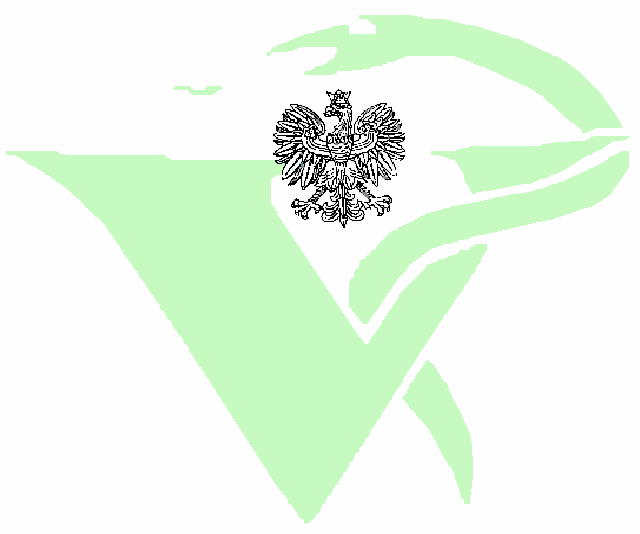                                         Inspekcja Weterynaryjna	Powiatowy Inspektorat Weterynarii                                             w Kielcach                                          25-116 Kielce ul. Ściegiennego 203                                            Tel./fax.: (+41) 361 65 27, tel.: 362 06 79                                            e-mail:  kielce.piw@wetgiw.gov.pl